  Медицинские  осмотры  работников  СПб  ГБУЗ  «Поликлиника №  37»Для предупреждения профессиональных заболеваний и определения пригодности работников при выполнении поручаемой работы, сотрудники СПб ГБУЗ «Поликлиника № 37», занятые на работах с вредными условиями труда, проходят обязательные предварительные (при поступлении на работу) и периодические  медицинские осмотры.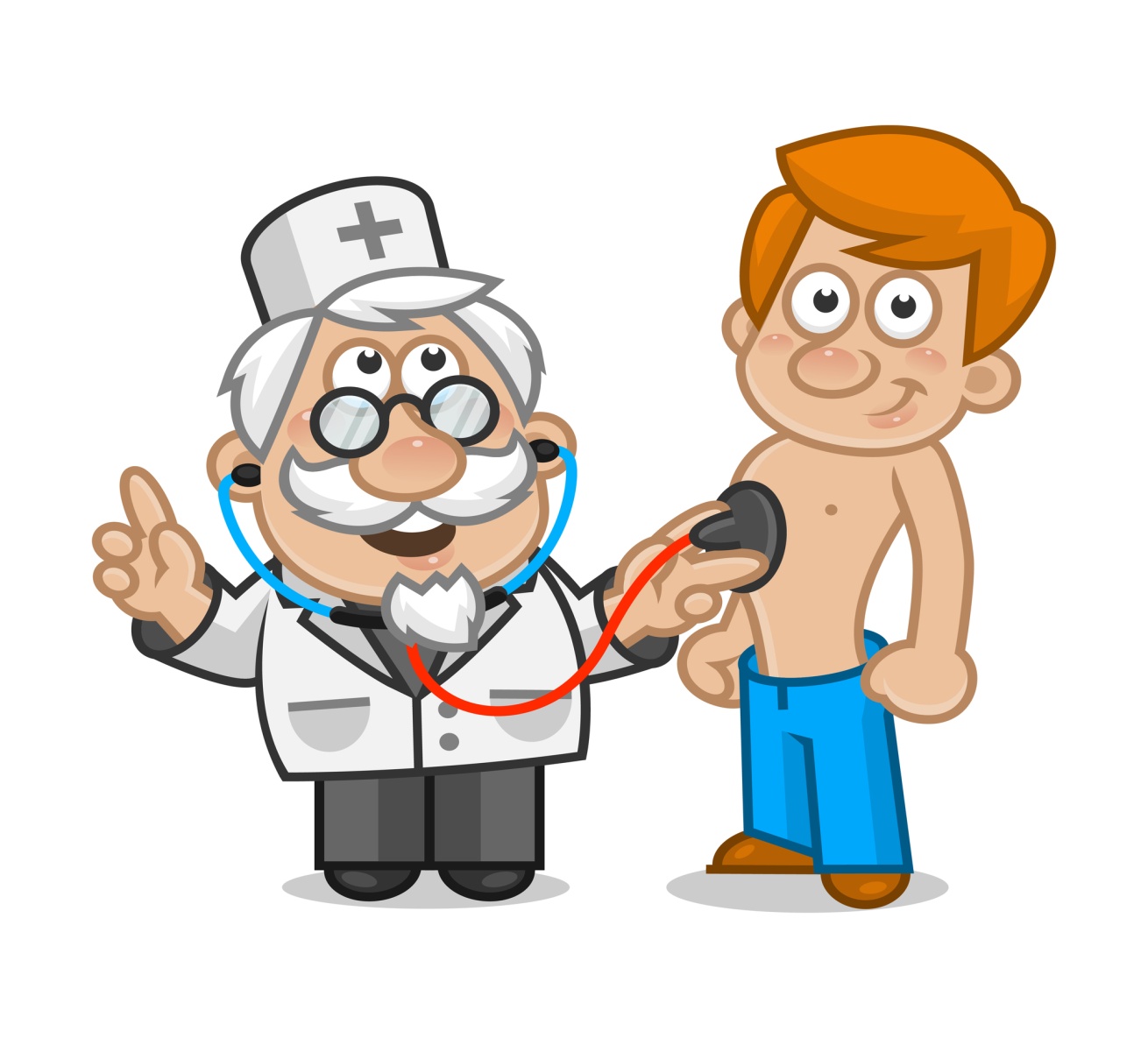 Обязательные периодические медицинские осмотры  проводятся в целях:1) динамического наблюдения за состоянием здоровья работников, своевременного выявления заболеваний, начальных форм профессиональных заболеваний, ранних признаков воздействия вредных производственных факторов на состояние здоровья работников, формирования групп риска по развитию профессиональных заболеваний;2) выявления заболеваний, состояний, являющихся медицинскими противопоказаниями для продолжения работы, связанной с воздействием вредных производственных факторов, а также работ, при выполнении которых обязательно проведение предварительных и периодических медицинских осмотров работников в целях охраны здоровья населения, предупреждения возникновения, и распространения заболеваний;3) своевременного проведения профилактических и реабилитационных мероприятий, направленных на сохранение здоровья и восстановление трудоспособности работников;4) своевременного выявления и предупреждения возникновения и распространения инфекционных и паразитарных заболеваний;5) предупреждения несчастных случаев на производстве.В соответствии с Приказом Министерства здравоохранения и социального развития Российской Федерации от 12.04.2011 № 302н "Об утверждении перечней вредных и (или) опасных производственных факторов и работ, при выполнении которых проводятся обязательные предварительные и периодические медицинские осмотры (обследования), и Порядка проведения обязательных предварительных и периодических медицинских осмотров (обследований) работников, занятых на тяжелых работах и на работах с вредными и (или) опасными условиями труда" и согласно  проведённой специальной оценкой условий труда от 14.12.2017 (1 раз в 5 лет)  работники поликлиники направляются на периодические медицинские осмотры ежегодно или 1 раз в 2 года.В соответствии с медицинскими рекомендациями некоторым работникам необходимо  пройти  внеочередные медицинские осмотры. Частота проведения периодических осмотров определяется типами вредных производственных факторов, воздействующих на работника, или видами выполняемых работ.Периодические осмотры проводятся не реже чем в сроки, указанные в Перечне факторов и Перечне работ.Периодические осмотры проводятся на основании поименных списков, разработанных на основании контингентов работников, подлежащих периодическим осмотрам с указанием вредных производственных факторов, а также вида работы в соответствии с Перечнем факторов и Перечнем работ. 	В списке контингента работников, подлежащих прохождению предварительного и периодического медицинского осмотра, указывается:наименование профессии (должности) работника;наименование вредного производственного фактора согласно Перечню факторов, а также вредных производственных факторов, установленных в результате СОУТ.Поименные списки составляются на основании утвержденного списка контингента работников, подлежащих прохождению предварительного и периодического медицинского осмотра, в котором указываются:фамилия, имя, отчество, должность работника, подлежащего периодическому медицинскому осмотру;наименование вредного производственного фактора или вида работы;наименование структурного подразделения.Поименные списки составляются и утверждаются не позднее, чем за 2 месяца до согласованной даты  начала проведения периодического осмотра.Медицинская комиссия не позднее, чем за 14 дней до согласованной  даты начала проведения периодического осмотра  на основании указанного поименного списка составляет календарный план проведения периодического осмотра (график проведения медицинского осмотра).График проведения медицинского осмотра  согласовывается медицинской комиссией с руководителями структурных подразделений и центров СПб ГБУЗ «Поликлиника № 37».Руководители структурных подразделений и центров обязаны ознакомить работников, подлежащих периодическому осмотру, с графиком проведения медицинского осмотра.Медицинская комиссия  на основании указанных в поименном списке вредных производственных факторов или работ определяет необходимость участия в предварительных и периодических осмотрах соответствующих врачей-специалистов, а также виды и объемы необходимых лабораторных и функциональных исследований.Обязательные предварительные (первичные) медицинские осмотры при поступлении на работу  проводятся с целью определения соответствия состояния здоровья лица, поступающего на работу, поручаемой ему работе, а также с целью раннего выявления и профилактики заболеваний. Направление на предварительный медицинский осмотр заполняется на основании утвержденного главным врачом СПб ГБУЗ «Поликлиника № 37» списка контингентов.Работники, осуществляющие отдельные виды деятельности, в том числе связанной с источниками повышенной опасности (с влиянием вредных веществ и неблагоприятных производственных факторов), а также непосредственно связанные с оборотом наркотических средств и психотропных веществ, проходят обязательное психиатрическое освидетельствование не реже одного раза в пять лет в порядке, устанавливаемом уполномоченным Правительством Российской Федерации федеральным органом  исполнительной  власти.